ГУБЕРНАТОР ЯРОСЛАВСКОЙ ОБЛАСТИУКАЗот 13 июля 2017 г. N 234О ПОРЯДКЕ ПОЛУЧЕНИЯ РАЗРЕШЕНИЯ НА УЧАСТИЕ В УПРАВЛЕНИИНЕКОММЕРЧЕСКОЙ ОРГАНИЗАЦИЕЙНа основании части 1 статьи 41 Устава Ярославской области и распоряжения Губернатора области от 26.06.2017 N 217-рлс "Об отпуске", на основании подпункта "б" пункта 3 части 1 статьи 17 Федерального закона от 27 июля 2004 года N 79-ФЗ "О государственной гражданской службе Российской Федерации"(в ред. Указа Губернатора ЯО от 04.02.2020 N 18)ПОСТАНОВЛЯЮ:1. Утвердить прилагаемый Порядок получения разрешения на участие в управлении некоммерческой организацией (далее - Порядок).2. Органам исполнительной власти Ярославской области при рассмотрении вопроса о возможности участия государственного гражданского служащего в управлении некоммерческой организацией руководствоваться Порядком.3. Рекомендовать органам государственной власти Ярославской области и иным государственным органам, на которые не распространяется действие Порядка, утвердить порядки получения разрешения на участие в управлении некоммерческой организацией в соответствии с требованиями подпункта "б" пункта 3 части 1 статьи 17 Федерального закона от 27 июля 2004 года N 79-ФЗ "О государственной гражданской службе Российской Федерации".(в ред. Указа Губернатора ЯО от 04.02.2020 N 18)4. Утратил силу с 13 апреля 2021 года. - Указ Губернатора ЯО от 13.04.2021 N 98.5. Указ вступает в силу с момента подписания.Исполняющий обязанностиГубернатора областиД.А.СТЕПАНЕНКОУтвержденуказомГубернатора областиот 13.07.2017 N 234ПОРЯДОКПОЛУЧЕНИЯ РАЗРЕШЕНИЯ НА УЧАСТИЕ В УПРАВЛЕНИИНЕКОММЕРЧЕСКОЙ ОРГАНИЗАЦИЕЙ1. Порядок получения разрешения на участие в управлении некоммерческой организацией (далее - Порядок) определяет процедуру получения государственным гражданским служащим Ярославской области (далее - гражданский служащий) разрешения представителя нанимателя участвовать на безвозмездной основе в управлении некоммерческой организацией (кроме участия в управлении политической партией, органом профессионального союза, в том числе выборным органом первичной профсоюзной организации, созданной в государственном органе, участия в съезде (конференции) или общем собрании иной общественной организации, жилищного, жилищно-строительного, гаражного кооперативов, товарищества собственников недвижимости).(п. 1 в ред. Указа Губернатора ЯО от 04.02.2020 N 18)2. Гражданские служащие обязаны получить разрешение на участие в управлении некоммерческой организацией (далее - разрешение) до начала участия в управлении некоммерческой организацией.3. В целях получения разрешения гражданским служащим оформляется ходатайство о разрешении (далее - ходатайство) по форме согласно приложению к Порядку.К ходатайству прикладываются копии учредительных документов некоммерческой организации, в управлении которой предполагает участвовать гражданский служащий.4. Ходатайство подается на имя представителя нанимателя и представляется:- гражданскими служащими, для которых представителем нанимателя является Губернатор области, начальник управления государственной службы и кадровой политики Правительства области, - в управление государственной службы и кадровой политики Правительства области;(в ред. Указов Губернатора ЯО от 19.11.2019 N 338, от 13.05.2022 N 111)- гражданскими служащими, для которых представителем нанимателя является руководитель органа исполнительной власти области, - в кадровую службу соответствующего органа исполнительной власти области.5. Ходатайство подается в двух экземплярах, один из которых возвращается гражданскому служащему с отметкой о получении.6. Обеспечение рассмотрения представителем нанимателя ходатайства, информирование лица, представившего ходатайство, о решении, принятом представителем нанимателя по результатам рассмотрения ходатайства, осуществляются органами, указанными в пункте 4 Порядка (далее - кадровые службы).7. В течение 2 рабочих дней с момента поступления ходатайства кадровая служба направляет копию ходатайства с приложением информации об исполняемых гражданским служащим, представившим ходатайство, должностных обязанностях в управление по противодействию коррупции Правительства области (далее - управление) для подготовки мотивированного заключения о возможности (невозможности) дачи разрешения (далее - заключение).8. Управление рассматривает поступившее ходатайство на предмет возможности возникновения конфликта интересов при участии гражданского служащего в управлении некоммерческой организацией.В случае выявления возможности возникновения конфликта интересов при участии гражданского служащего в управлении некоммерческой организацией управление указывает на это в заключении.9. Заключение подготавливается и направляется управлением в кадровую службу в течение 7 рабочих дней со дня получения копии ходатайства.10. Кадровая служба в течение 1 рабочего дня с момента поступления заключения передает его вместе с ходатайством представителю нанимателя для принятия решения.Решение об удовлетворении ходатайства либо об отказе в удовлетворении ходатайства принимается представителем нанимателя в течение 3 рабочих дней и оформляется в виде резолюции на заключении.Основанием для отказа в удовлетворении ходатайства является заключение управления о возможности возникновения конфликта интересов при участии гражданского служащего в управлении некоммерческой организацией.11. Кадровая служба в течение 3 рабочих дней со дня принятия представителем нанимателя решения письменно уведомляет гражданского служащего о принятом решении.Приложениек ПорядкуФорма                                      _____________________________________                                      (наименование должности представителя                                      _____________________________________                                               нанимателя, Ф.И.О.)                                      _____________________________________                                       (наименование замещаемой должности,                                      _____________________________________                                       Ф.И.О. государственного гражданского                                      _____________________________________                                          служащего Ярославской области)                                ХОДАТАЙСТВО                   о разрешении на участие в управлении                        некоммерческой организацией    Прошу разрешить мне участвовать  на безвозмездной  основе  в управлении___________________________________________________________________________                 (наименование некоммерческой организации,___________________________________________________________________________       вид участия: в качестве единоличного исполнительного органа,___________________________________________________________________________          члена коллегиального органа управления; формы участия)___________________________________________________________________________"___" _________ 20___ г.     _______________   ____________________________                                (подпись)         (расшифровка подписи)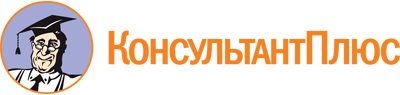 Указ Губернатора ЯО от 13.07.2017 N 234
(ред. от 13.05.2022)
"О порядке получения разрешения на участие в управлении некоммерческой организацией"Документ предоставлен КонсультантПлюс

www.consultant.ru

Дата сохранения: 17.12.2022
 Список изменяющих документов(в ред. Указов Губернатора ЯО от 20.11.2018 N 329, от 11.01.2019 N 3,от 19.11.2019 N 338, от 04.02.2020 N 18, от 13.04.2021 N 98,от 13.05.2022 N 111)Список изменяющих документов(в ред. Указов Губернатора ЯО от 20.11.2018 N 329, от 11.01.2019 N 3,от 19.11.2019 N 338, от 04.02.2020 N 18, от 13.05.2022 N 111)